.Sequence: 32 count intro, then A&2, BB, A, BB, BB, B (1-8), A, BPART AWALKS & HEEL HITCHES (VAUDEVILLE HOPS)CROSS BALL CHANGES, TOE TAPEXTRA TWO COUNTSOnly danced the very first time you do Part AREPEAT THE WALKS & HEEL HITCHES (VAUDEVILLE HOPS)REPEAT THE CROSS BALL CHANGES, TOE TAPEXTRA TWO COUNTSDanced every time you do Part APART BJUMP STEP COASTER, KNEES IN OUT WITH ARM ROLLWhile doing this, roll both arms up so that hands are about to shoulders, then curve the wrists and back down, then up and down again. This is an option but looks fun on video. I actually move to the right while bringing the toes in and out (sort of a toe-heel movement)CROSS POINT AND STEP, COASTER, CROSS POINT AND STEP, TURNING TRIPLETAP STEPS, TRIPLE STEPJUMP TAP STEP TRIPLE STEPSMake that a ¾ turn only if you are next going to do another Part B, which jumps to a diagonal. If you are next going to do Part A, then you will only turn ½ turn so that you face only the 12:00 or 6:00 wallsRich Girl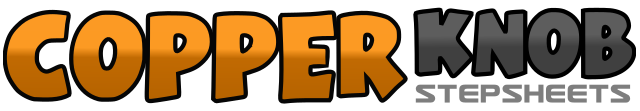 .......Count:0Wall:2Level:Intermediate.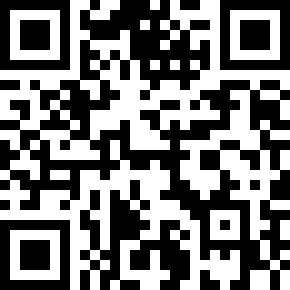 Choreographer:Barry Durand (USA)Barry Durand (USA)Barry Durand (USA)Barry Durand (USA)Barry Durand (USA).Music:Rich Girl - Gwen StefaniRich Girl - Gwen StefaniRich Girl - Gwen StefaniRich Girl - Gwen StefaniRich Girl - Gwen Stefani........1-2Walk left, right3&4&5&6Kick left, step left, cross right, step side left, kick right, step side right, cross left7-8Step side right turning ½ turn to left, step side left1&2Cross right over left, side left, in place and slightly forward right3&4Cross left over right, side right, in place and slightly forward left5&6Cross right over left, side left, in place and slightly forward right7-8Tap left toe across in front and to the side9-10Tap left toe across in front and to the side1-2Walk left, right (toward 6:00)3&4&5&6Kick left, step left, cross right, step side left, kick right, step side right, cross left7-8Step side right turning ½ turn to left, step side left1&2Cross right over left, side left, in place and slightly forward right3&4Cross left over right, side right, in place and slightly forward left5&6Cross right over left, side left, in place and slightly forward right7-8Tap left toe across in front and to the side9-10Tap left toe across in front and to the side&1-2-3&4Jump on a diagonal to the right and forward off the right foot, land with both feet together on 1 (weight on left), step back right, coaster left-right-left (back-together-forward)5-8Turning to face completely front wall (slight turn left) step side right so that feet are apart, bring toes in, toes out, toes in (weight ending on right foot)1-2Turn a slight diagonal (1/8 turn to right) point left across right, step side left3&4Turn another 1/8 turn right coaster step to 3:00 wall right, left, right5-6Point left across right, step back left7&8Turning ½ turn to right do a shuffle right, left, right1-2-3-4Tap left foot, step left, turn ¼ turn left and tap right, turn ¼ turn left and step right which now is back5-6-7&8Tap left foot back, step forward left, triple step forward right, left, right&1-2-3&4Jump forward on left, tap right behind left, step back right, turning ½ turn to left do a triple step&5-6Jump forward on right, tap left behind right, step back left turning ¼ turn to right7&8Turning ¾ turn to right do a triple step